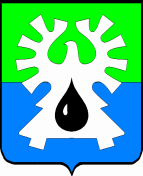 МУНИЦИПАЛЬНОЕ ОБРАЗОВАНИЕ ГОРОД УРАЙХанты-Мансийский автономный округ-ЮграПРИКАЗЗаместитель главы администрации города Урай   от 29.12.2014   		                                                                                      № 67	      Об утверждении муниципального заданияна оказание муниципальных услуг (выполнение работ)учреждениям в сфере молодежной политики,дополнительного образования детей в сферекультуры на 2015 год и плановый период2016-2017 годовВ соответствии со статьей 158 Бюджетного кодекса Российской Федерации, решением Думы города Урай от 22.12.2014 №73 «О бюджете городского округа город Урай на 2015 год и плановый период 2016 и 2017 годов», постановлением администрации города Урай от 09.09.2011 №2578 «Об утверждении Положения о муниципальном задании на оказание муниципальных услуг (выполнение работ) на территории муниципального образования городской округ город Урай», на основании распоряжения администрации города Урай от 08.02.2013 №81-р «О возложении права подписи документов», на основании приказа заместителя главы администрации города Урай от 29.12.2014 №66 «Об утверждении нормативных затрат на оказание муниципальных услуг (выполнение работ) и нормативных затрат на содержание имущества учреждений в сфере молодежной политики, дополнительного образования детей в сфере культуры на 2015 год и плановый период 2016-2017 годов»:        1. Утвердить муниципальное задание на оказание муниципальных услуг (выполнение работ) учреждениям в сфере молодежной политики, дополнительного образования детей в сфере культуры на 2015 год и плановый период 2016-2017 годов, согласно приложениям:         Приложение 1 – Муниципальное задание муниципального бюджетного учреждения «Молодежный центр» на 2015 год и плановый период 2016 и 2017 годов;         Приложение 2 – Муниципальное задание муниципального бюджетного образовательного учреждения дополнительного образования детей «Детская школа искусств №1» на 2015 год и на плановый период 2016 и 2017 годов;         Приложение 3 – Муниципальное задание муниципального бюджетного образовательного учреждения дополнительного образования детей «Детская школа искусств №2» на 2015 год и на плановый период 2016 и 2017 годов.2. Руководителям учреждений в сфере молодежной политики (Шевченко И.Н.), дополнительного образования детей в сфере культуры (Миникаев Р.Ф.; Судьина И.В.) обеспечить исполнение муниципального задания.3. Контроль за выполнением приказа оставляю за собой.Заместитель главы администрации города Урай		                               С.В. Круглова